Name: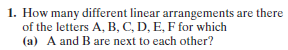 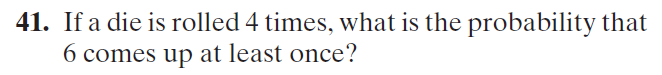 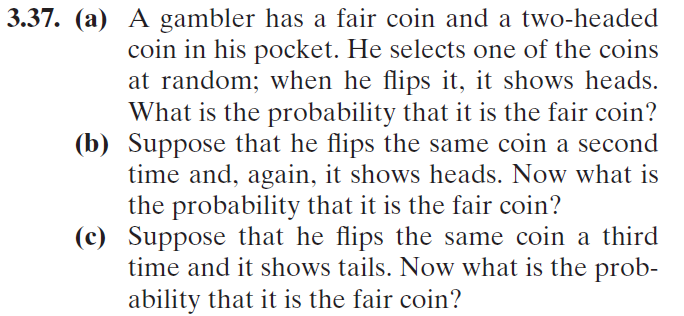 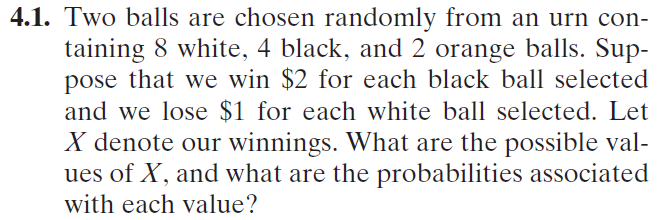 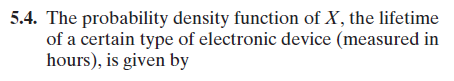 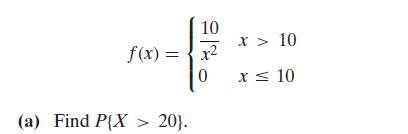 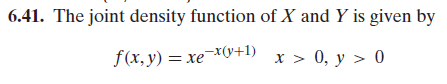 Find the expected value of X given that Y = 1.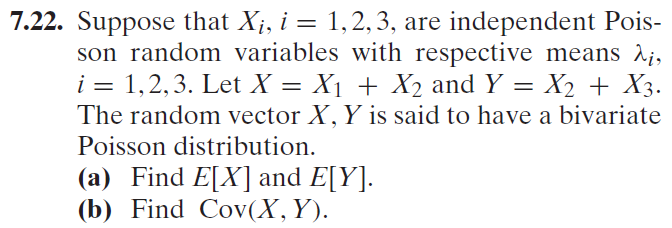 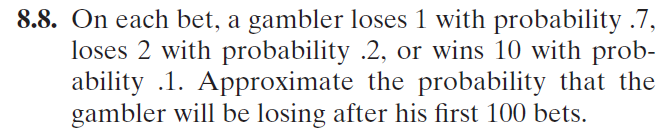 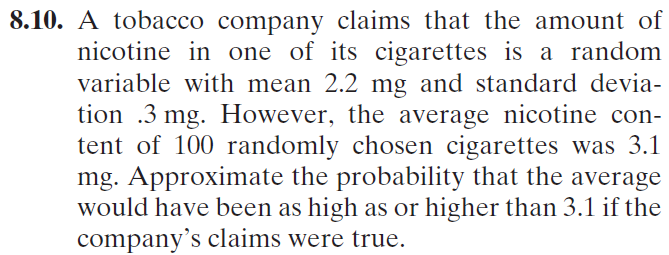 